Holy Cross Catholic Primary School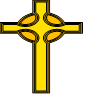 Year 4 Long Term Plan 2022-2023We care, we share, we value.Long Term Plan – Year 4Long Term Plan – Year 4Long Term Plan – Year 4Long Term Plan – Year 4Long Term Plan – Year 4Long Term Plan – Year 4Long Term Plan – Year 4Long Term Plan – Year 4Long Term Plan – Year 4Long Term Plan – Year 4Long Term Plan – Year 4Long Term Plan – Year 4Long Term Plan – Year 4Long Term Plan – Year 4Long Term Plan – Year 4Long Term Plan – Year 4Long Term Plan – Year 4Long Term Plan – Year 4AutumnAutumnAutumnAutumnAutumnAutumnSpringSpringSpringSpringSpringSpringSummerSummerSummerSummerSummerR.E.PEOPLE - The family of God in ScripturePEOPLE - The family of God in ScriptureCALLED -Confirmation: a call to witnessCALLED -Confirmation: a call to witnessGIFT - God’sgift of love andfriendship inJesusGIFT - God’sgift of love andfriendship inJesusCOMMUNITY -Life in the localChristian community and ministries in the parishGIVING &RECEIVING -Living incommunionGIVING &RECEIVING -Living incommunionGIVING &RECEIVING -Living incommunionSELFDISCIPLINE -Celebrating growth to newlifeSELFDISCIPLINE -Celebrating growth to newlifeNEW LIFE -To hear and live the Easter messageBUILDINGBRIDGES -Admitting wrong, beingreconciled withGod and each otherBUILDINGBRIDGES -Admitting wrong, beingreconciled withGod and each otherBUILDINGBRIDGES -Admitting wrong, beingreconciled withGod and each otherGOD’SPEOPLE -Different saints show people what God is likePSHEA Journey In Love – Social and EmotionalOne Decision-  Cycle Safety (KSS)No Outsiders – to help someone accept differencePATHSA Journey In Love – Social and EmotionalOne Decision-  Cycle Safety (KSS)No Outsiders – to help someone accept differencePATHSA Journey In Love – Social and EmotionalOne Decision-  Cycle Safety (KSS)No Outsiders – to help someone accept differencePATHSOne Decision – Healthy Living (KSH)One Decision– Appropriate touch (G&C)No Outsiders – to choose when to be assertivePATHSOne Decision – Healthy Living (KSH)One Decision– Appropriate touch (G&C)No Outsiders – to choose when to be assertivePATHSOne Decision – Healthy Living (KSH)One Decision– Appropriate touch (G&C)No Outsiders – to choose when to be assertivePATHSA Journey In Love– PhysicalOne Decision – Coming home on time (BR)No Outsiders – to be proud of who I amPATHSA Journey In Love– PhysicalOne Decision – Coming home on time (BR)No Outsiders – to be proud of who I amPATHSA Journey In Love– PhysicalOne Decision – Coming home on time (BR)No Outsiders – to be proud of who I amPATHSOne Decision – Jealousy (F&E)One Decision – Online bullying (CS)No Outsiders – to find common groundPATHSOne Decision – Jealousy (F&E)One Decision – Online bullying (CS)No Outsiders – to find common groundPATHSOne Decision – Jealousy (F&E)One Decision – Online bullying (CS)No Outsiders – to find common groundPATHSA Journey In Love – SpiritualOne Decision – Chores at home (TWW)No Outsiders – to look after my mental healthPATHSA Journey In Love – SpiritualOne Decision – Chores at home (TWW)No Outsiders – to look after my mental healthPATHSA Journey In Love – SpiritualOne Decision – Chores at home (TWW)No Outsiders – to look after my mental healthPATHSOne Decision– Breaking down barriers (AWWJ)No Outsiders – to show acceptancePATHSOne Decision– Breaking down barriers (AWWJ)No Outsiders – to show acceptancePATHSEnglishA World Full of AnimalStories: 50 Folk Tales andLegends by AngelaMcAllisterGenre – Fiction: traditional talesA World Full of AnimalStories: 50 Folk Tales andLegends by AngelaMcAllisterGenre – Fiction: traditional talesA World Full of AnimalStories: 50 Folk Tales andLegends by AngelaMcAllisterGenre – Fiction: traditional talesThe Train to Impossible Places by P.G. BellGenre – Fiction: fantasyThe Train to Impossible Places by P.G. BellGenre – Fiction: fantasyThe Train to Impossible Places by P.G. BellGenre – Fiction: fantasyDKfindout! Volcanoes by Maria GillGenre – InformationDKfindout! Volcanoes by Maria GillGenre – InformationDKfindout! Volcanoes by Maria GillGenre – InformationFantastically GreatWomen who Saved thePlanet by KatePankhurst PlasticPollution by TheLiteracy Company Genre – Recount: biography, InformationFantastically GreatWomen who Saved thePlanet by KatePankhurst PlasticPollution by TheLiteracy Company Genre – Recount: biography, InformationFantastically GreatWomen who Saved thePlanet by KatePankhurst PlasticPollution by TheLiteracy Company Genre – Recount: biography, InformationAriki and the Island ofWonders by NicolaDaviesGenre – Fiction: adventureAriki and the Island ofWonders by NicolaDaviesGenre – Fiction: adventureAriki and the Island ofWonders by NicolaDaviesGenre – Fiction: adventureA Myth-Hunter’sTravel Guide by The Literacy CompanyGenre – InformationA Myth-Hunter’sTravel Guide by The Literacy CompanyGenre – InformationEnglishGorilla by Anthony BrowneOutcome - Fiction: fantasy storyGorilla by Anthony BrowneOutcome - Fiction: fantasy storyGorilla by Anthony BrowneOutcome - Fiction: fantasy storyLeon and the place between by GrahamBaker-SmithOutcome - Recount: diaryLeon and the place between by GrahamBaker-SmithOutcome - Recount: diaryLeon and the place between by GrahamBaker-SmithOutcome - Recount: diaryZeraffa Giraffa by DianneHofmeyrOutcome - Persuasion: leafletZeraffa Giraffa by DianneHofmeyrOutcome - Persuasion: leafletZeraffa Giraffa by DianneHofmeyrOutcome - Persuasion: leafletWhen the Giant stirred byCelia GodkinOutcome - Fiction:adventure story fromPOV of the boyWhen the Giant stirred byCelia GodkinOutcome - Fiction:adventure story fromPOV of the boyWhen the Giant stirred byCelia GodkinOutcome - Fiction:adventure story fromPOV of the boyWhere the Forest Meets the Sea by Jeannie Baker/ Rainforests in 30 seconds by Jen GreenOutcome - Non-chronological reportWhere the Forest Meets the Sea by Jeannie Baker/ Rainforests in 30 seconds by Jen GreenOutcome - Non-chronological reportWhere the Forest Meets the Sea by Jeannie Baker/ Rainforests in 30 seconds by Jen GreenOutcome - Non-chronological reportBlue John by BerlieDohertyOutcome - Letters & ExplanationBlue John by BerlieDohertyOutcome - Letters & ExplanationExtended Writing through foundation subjectsInformation- The Importance of Bees(S)Information- The Importance of Bees(S)Information- The Importance of Bees(S)Playscript- The New Invention (H)Playscript- The New Invention (H)Playscript- The New Invention (H)Explanation river formation with diagrams (G) Newspaper reports of a flood (G)Explanation river formation with diagrams (G) Newspaper reports of a flood (G)Explanation river formation with diagrams (G) Newspaper reports of a flood (G)Diary account as Celt about changes Romans brought and how they feel(H)Diary account as Celt about changes Romans brought and how they feel(H)Diary account as Celt about changes Romans brought and how they feel(H)Biography- Alexander Graham Bell (S)Biography- Alexander Graham Bell (S)Biography- Alexander Graham Bell (S)Myth (H)Myth (H)MathsPlace Value, Addition and SubtractionPlace Value, Addition and SubtractionPlace Value, Addition and SubtractionMeasurement (length and perimeter), Multiplication and DivisionMeasurement (length and perimeter), Multiplication and DivisionMeasurement (length and perimeter), Multiplication and DivisionMultiplication and Division, Area, FractionsMultiplication and Division, Area, FractionsMultiplication and Division, Area, FractionsFractions, DecimalsFractions, DecimalsFractions, DecimalsDecimals, Money, Time,StatisticsDecimals, Money, Time,StatisticsDecimals, Money, Time,StatisticsStatistics, Geometry -Properties of Shape,Geometry – Position and DirectionStatistics, Geometry -Properties of Shape,Geometry – Position and DirectionScienceLiving ThingsLiving ThingsLiving ThingsElectricityElectricityElectricityMaterials & Cross Curricular Enquiry: The Big BuildMaterials & Cross Curricular Enquiry: The Big BuildMaterials & Cross Curricular Enquiry: The Big BuildHumans: Teeth and EatingHumans: Teeth and EatingHumans: Teeth and EatingSoundsSoundsSoundsStates of MatterStates of MatterWorking ScientificallyWorking ScientificallyWorking ScientificallyWorking ScientificallyWorking ScientificallyWorking ScientificallyWorking ScientificallyWorking ScientificallyWorking ScientificallyWorking ScientificallyWorking ScientificallyWorking ScientificallyWorking ScientificallyWorking ScientificallyWorking ScientificallyWorking ScientificallyWorking ScientificallyPEFootballFootballFootballDanceDanceDanceTag RugbyTag RugbyTag RugbySwimmingSwimmingSwimmingRoundersRoundersRoundersAthleticsHockeyAthleticsHockeyGeographyNorth AmericaNorth AmericaNorth AmericaRivers Rivers Rivers Earthquakes and VolcanoesEarthquakes and VolcanoesEarthquakes and VolcanoesHistoryAnglo Saxons and Scots Anglo Saxons and Scots Anglo Saxons and Scots The Vikings The Vikings The Vikings The Benin and Eweka The Benin and Eweka ArtDrawingDoodlesArtist: Charles McGeeDrawingDoodlesArtist: Charles McGeeDrawingDoodlesArtist: Charles McGeePaintingLandscapes Artist: Claude Monet PaintingLandscapes Artist: Claude Monet PaintingLandscapes Artist: Claude Monet SculptureMasquerade  Artist: Pablo Picasso SculptureMasquerade  Artist: Pablo Picasso D&TFOOD  Sandwiches – different kinds of sandwich for a school lunch: wrap, bread, pittaFOOD  Sandwiches – different kinds of sandwich for a school lunch: wrap, bread, pittaFOOD  Sandwiches – different kinds of sandwich for a school lunch: wrap, bread, pittaELECTRICAL SYSTEMS Design & make nightlight/reading lamp reflecting own hobby/user’s interests.  ELECTRICAL SYSTEMS Design & make nightlight/reading lamp reflecting own hobby/user’s interests.  ELECTRICAL SYSTEMS Design & make nightlight/reading lamp reflecting own hobby/user’s interests.  SHELL STRUCTURES Design and make lunchboxes .  SHELL STRUCTURES Design and make lunchboxes .  SHELL STRUCTURES Design and make lunchboxes .  ComputingMAKING GAMES (CS & IT) MAKING GAMES (CS & IT) MAKING GAMES (CS & IT) HURRAY FOR HOLLYWOOD (DL) HURRAY FOR HOLLYWOOD (DL) HURRAY FOR HOLLYWOOD (DL) WE’VE GOT THE POWER (IT & DL) WE’VE GOT THE POWER (IT & DL) WE’VE GOT THE POWER (IT & DL) HEROES (CS & IT) HEROES (CS & IT) HEROES (CS & IT) INTERFACE DESIGNER (CS & IT) * INTERFACE DESIGNER (CS & IT) * INTERFACE DESIGNER (CS & IT) * WE BUILT THIS CITY (CS & DL) * WE BUILT THIS CITY (CS & DL) * MusicCharanga Unit 1 – Interesting Time signatures(Use the same song throughout until the children have mastered the objectives)Charanga Unit 1 – Interesting Time signatures(Use the same song throughout until the children have mastered the objectives)Charanga Unit 1 – Interesting Time signatures(Use the same song throughout until the children have mastered the objectives)Glockenspiel unit 2 *Use alongside Charanga Unit 4, lessons 3 & unit 5 using Frere Jacques to sing in a round.Glockenspiel unit 2 *Use alongside Charanga Unit 4, lessons 3 & unit 5 using Frere Jacques to sing in a round.Glockenspiel unit 2 *Use alongside Charanga Unit 4, lessons 3 & unit 5 using Frere Jacques to sing in a round.Learning to play a tuned instrument - BrassLearning to play a tuned instrument - BrassMFLDescriptions of hair and eyes (I)Big green monster storyBrothers and sisters 1 – 39 (add/subtract, odds/evens, double/halve)Descriptions of hair and eyes (I)Big green monster storyBrothers and sisters 1 – 39 (add/subtract, odds/evens, double/halve)Descriptions of hair and eyes (I)Big green monster storyBrothers and sisters 1 – 39 (add/subtract, odds/evens, double/halve)School subjects + simple opinionsTime – on hr + ½ past1 – 20 (R/W)Alphabet linked toChristmasSchool subjects + simple opinionsTime – on hr + ½ past1 – 20 (R/W)Alphabet linked toChristmasSchool subjects + simple opinionsTime – on hr + ½ past1 – 20 (R/W)Alphabet linked toChristmasWeatherLinked with months + seasons X10 – 60 (RRP)WeatherLinked with months + seasons X10 – 60 (RRP)WeatherLinked with months + seasons X10 – 60 (RRP)Animals and habitatsOurs Polaire/Gruffalostory 1 -69(Forwards/backwards, add/subtract)Animals and habitatsOurs Polaire/Gruffalostory 1 -69(Forwards/backwards, add/subtract)Animals and habitatsOurs Polaire/Gruffalostory 1 -69(Forwards/backwards, add/subtract)Sports, hobbies (verbs)Sophie the sporty one storyRecycle days and seasons 1 – 69 (odds/evens, double/halve)Sports, hobbies (verbs)Sophie the sporty one storyRecycle days and seasons 1 – 69 (odds/evens, double/halve)Sports, hobbies (verbs)Sophie the sporty one storyRecycle days and seasons 1 – 69 (odds/evens, double/halve)Ordering in a café Ice creamsEuros.  1 – 69 (all operations)Ordering in a café Ice creamsEuros.  1 – 69 (all operations)EnrichmentEnrichmentEnrichmentEnrichmentEnrichmentEnrichmentEnrichmentEnrichmentEnrichmentEnrichmentEnrichmentEnrichmentEnrichmentEnrichmentEnrichmentEnrichmentEnrichmentEnrichmentAutumn  1Autumn  1Autumn 2Autumn 2Autumn 2Autumn 2Spring 1Spring 1Spring 1Spring 2Spring 2Spring 2Summer 1Summer 1Summer 1Summer 2Summer 2Summer 2Black History MonthInternational Day ofPeaceInternational Day ofDemocracyBlack History MonthInternational Day ofPeaceInternational Day ofDemocracyRemembrance DayAnti-Bullying WeekRoad safety weekHuman Rights DayChristmas performanceRemembrance DayAnti-Bullying WeekRoad safety weekHuman Rights DayChristmas performanceRemembrance DayAnti-Bullying WeekRoad safety weekHuman Rights DayChristmas performanceRemembrance DayAnti-Bullying WeekRoad safety weekHuman Rights DayChristmas performanceNational StorytellingWeekChinese New YearNSPCC Number DayInternational LanguageDayWorld Religion DayNational StorytellingWeekChinese New YearNSPCC Number DayInternational LanguageDayWorld Religion DayNational StorytellingWeekChinese New YearNSPCC Number DayInternational LanguageDayWorld Religion DayWomen’s History MonthWorld Book DayBritish Science WeekAutism Awareness DayWomen’s History MonthWorld Book DayBritish Science WeekAutism Awareness DayWomen’s History MonthWorld Book DayBritish Science WeekAutism Awareness DayWorld Environment DayWalk to School WeekCultural Diversity DayWorld Environment DayWalk to School WeekCultural Diversity DayWorld Environment DayWalk to School WeekCultural Diversity DayRefugee WeekInternational Day ofFriendshipMandela DayRefugee WeekInternational Day ofFriendshipMandela DayRefugee WeekInternational Day ofFriendshipMandela Day